Волонтеры ПОБЕДЫРовно два месяца остается до главного праздника Года памяти и славы! 
Успей зарегистрироваться на сайте волонтерыпобеды.рф и стать волонтером Бессмертного полка в Москве или в своем регионе!
Возраст волонтера для организации праздника в Москве: от 18 лет; 
В других регионах России: от 14 лет.
Записаться на мероприятие можно по ссылке  https://vk.cc/aqLK9Y 
Мы ждем тебя! 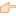 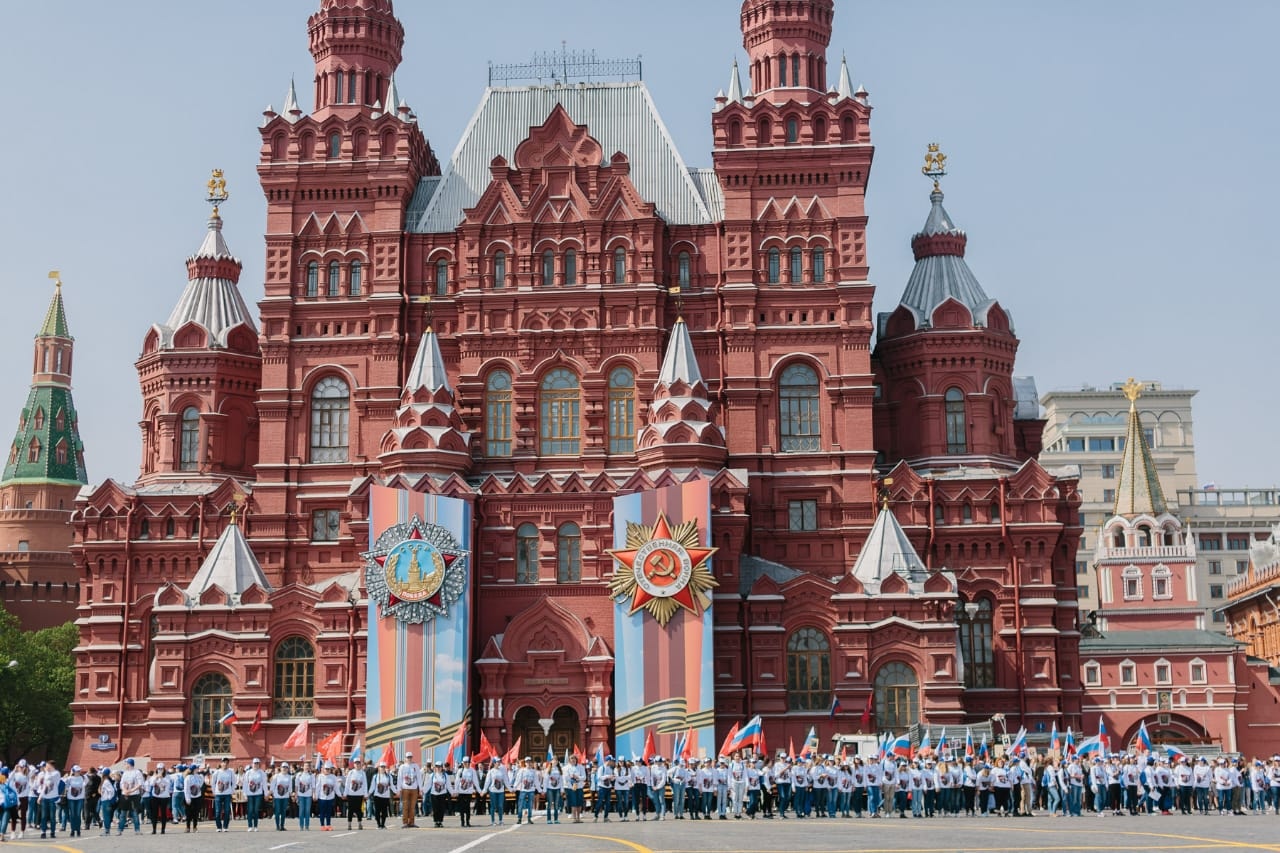 